RESULTADO – TOMADA DE PREÇON° 20221811TP32164HEMUO Instituto de Gestão e Humanização – IGH, entidade de direito privado e sem fins lucrativos, classificadocomo Organização Social, vem tornar público o resultado da Tomada de Preços, com a finalidade de adquirirbens, insumos e serviços para o HEMU - Hospital Estadual da Mulher, com endereço à Rua R-7, S/N, SetorOeste, Goiânia, CEP: 74.125-090.Bionexo do Brasil LtdaRelatório emitido em 12/12/2022 19:08CompradorIGH - HEMU - Hospital Estadual da Mulher (11.858.570/0002-14)AV. PERIMETRAL, ESQUINA C/ RUA R7, SN - SETOR COIMBRA - GOIÂNIA, GO CEP: 74.530-020Relação de Itens (Confirmação)Pedido de Cotação : 254784186COTAÇÃO Nº 32164 - MATERIAL DE MANUTENÇÃO HEMU NOV/2022Frete PróprioObservações: 32132 - FECHADURA EXTERNA - (STAM PARA BANHEIRO ) *PAGAMENTO: Somente a prazo e por meio de depósito em conta PJ dofornecedor. *FRETE: Só serão aceitas propostas com frete CIF e para entrega no endereço: RUA R7 C/ AV PERIMETRAL, SETOR COIMBRA, Goiânia/GOCEP: 74.530-020, dia e horário especificado. *CERTIDÕES: As Certidões Municipal, Estadual de Goiás, Federal, FGTS e Trabalhista devem estarregulares desde a data da emissão da proposta até a data do pagamento. *REGULAMENTO: O processo de compras obedecerá ao Regulamento deCompras do IGH, prevalecendo este em relação a estes termos em caso de divergência.Tipo de Cotação: Cotação NormalFornecedor : Todos os FornecedoresData de Confirmação : TodasFaturamentoMínimoValidade daPropostaCondições dePagamentoFornecedorPrazo de EntregaFrete ObservaçõesMarlene Custodia De AraujoLagaresGOIÂNIA - GO5 dias apósconfirmação1R$ 500,000030/11/202228 ddlCIFnullEvando Lagares - (62) 3942-5787americacomercialservicos@gmail.comMais informaçõesProgramaçãode EntregaPreçoUnitário FábricaPreçoValorTotalProdutoCódigoFabricanteEmbalagem Fornecedor Comentário JustificativaRent(%) QuantidadeUsuárioRosana DeOliveiraMouraABRACADEIRANYLON 3.6 X 100MMNA COR BRANCA -UNIDADEABRACADEIRANYLON 3.6 X100MM NA CORBRANCA - FOXMarleneCustodia DeAraujoLagaresR$R$123428166-AVULSAAVULSAAVULSAAVULSAnullnullnullnull----100 Unidade R$ 6,00000,0600 0,000029/11/202216:59ABRACADEIRANYLON BRANCA 300X 4,8 MM ->ABRAÇADEIRA EMNYLON 300 MM XRosana DeOliveiraMouraABRACADEIRANYLON BRANCA300X4,8 BRANCAC/ 100 UN - FOXMarleneCustodia DeAraujoR$R$R$531772942648770---100 Unidade10 Unidade20 Unidade0,2200 0,000022,0000Lagares29/11/202216:594,8MM BRANCA.ANEL DE VEDACAOPARA VASOSANITARIO ->COMPATIVEL COMTUBO DE 100MM -UNIDADERosana DeOliveiraMouraANEL DEVEDACAO PARAVASOSANITARIO -LIEGEMarleneCustodia DeAraujoR$R$R$58,50005,8500 0,0000Lagares29/11/202216:59ASSENTO COMTAMPA PARAVASOSANITARIOUNIVERSALOVAL - ALUMASARosana DeOliveiraMouraASSENTO COMTAMPA PARA VASOSANITARIOMarleneCustodia DeAraujoR$R$R$356,000017,8000 0,0000UNIVERSAL OVALLagares29/11/202216:59BOTAO SUPERIORDE ACIONAMENTOP/ CAIXA DESCARGAACOPLADA ->BOTÃO ACIONADORSUPERIOR BLUKITPARA CAIXABOTAOSUPERIOR DEACIONAMENTOP/ CAIXADESCARGAACOPLADA -BLUKITRosana DeOliveiraMouraMarleneCustodia DeAraujoR$R$R$547,5000553174-AVULSAnull-30 Unidade18,2500 0,0000Lagares29/11/202216:59ACLOPADACROMADO 32MM A64MM.Rosana DeOliveiraMouraBUCHA C/PARAFUSO 6MM -> -PARA GESSODRYWALL. -BUCHA C/PARAFUSO 6MM-> - PARA GESSODRYWALL. -IVASAMarleneCustodia DeAraujoR$R$R$115,00006789302801448046877---AVULSAAVULSAAVULSAnullnullnull---500 Unidade200 Unidade2 Unidade0,2300 0,0000Lagares29/11/2022UNIDADE16:59Rosana DeOliveiraMouraMarleneCustodia DeAraujoBUCHA P/PARAFUSO S-10 -UNIDADEBUCHA P/PARAFUSO S-10 -IVASAR$R$R$14,00000,0700 0,0000Lagares29/11/202216:59Rosana DeOliveiraMouraCARRINHO DEMAO CACAMBAEM ACO 65L,COM PENEUCARRINHO DE MAOCACAMBA EM ACOMarleneCustodia DeAraujoR$R$R$458,000065L, COM PENEU.5/8229,0000 0,00003Lagares29/11/20223.5/8 - ESFERA16:59Rosana DeOliveiraMouraCOLAMarleneCustodia DeAraujoCOLA INSTANTANEAMULTIUSO 20G -TUBOINSTANTANEAMULTIUSO 20G -TEK BONDR$R$R$39,25004023527819--AVULSAAVULSAnullnull--5 Tubo7,8500 0,0000Lagares29/11/202216:5910DESEMGRIPANTESPRAY WHITE LUBDESEMGRIPANTESPRAY WHITELUB 300ML -WHITI LUBMarleneCustodia DeAraujoR$R$3 UnidadeR$19,3500Rosana DeOliveiraMoura6,4500 0,0000300ML -> FRASCOLagares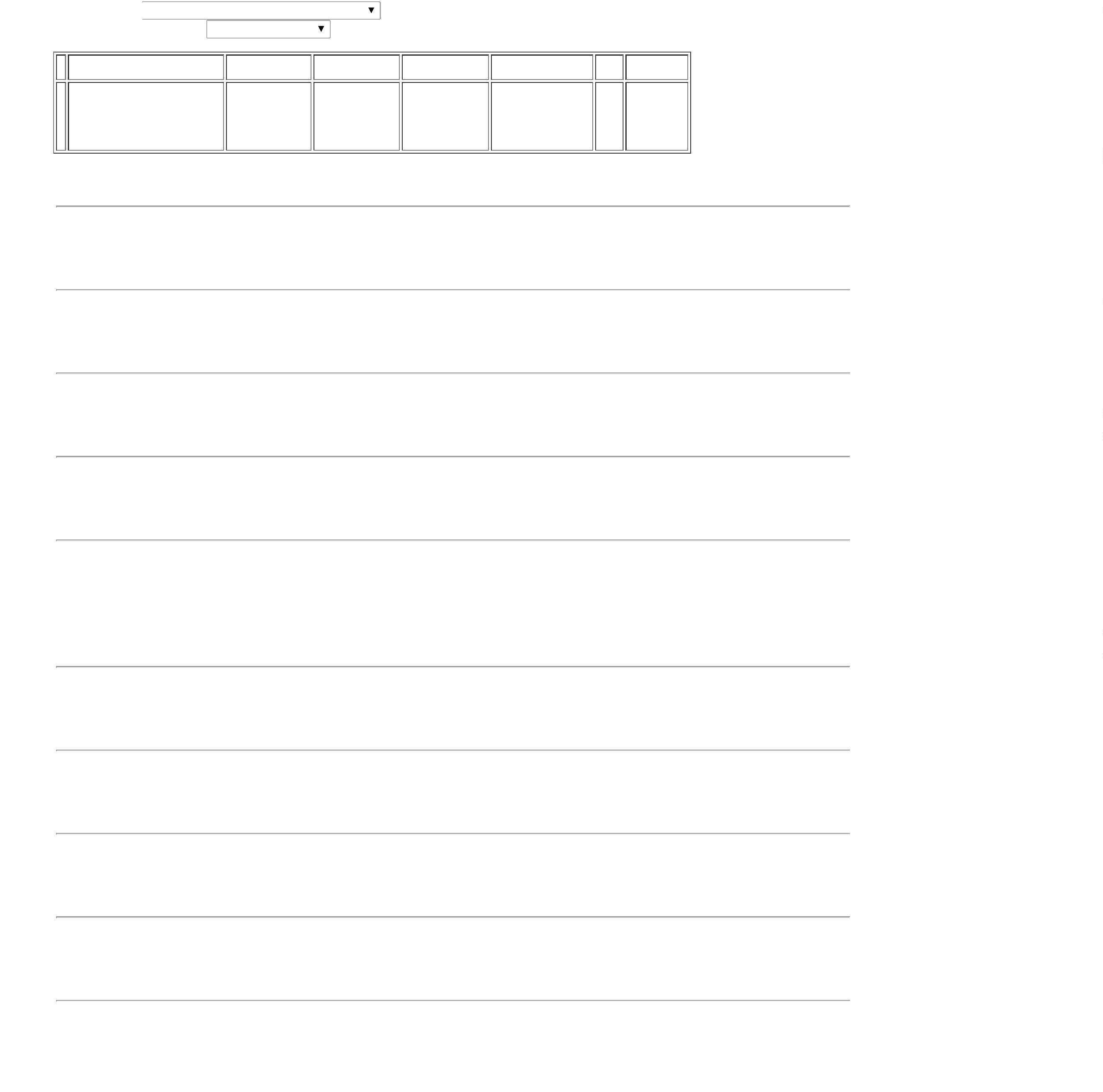 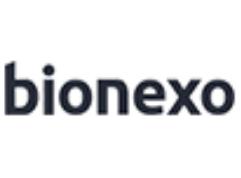 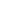 COM 300ML. -UNIDADE29/11/202216:59DISCO DE CORTEFINO 4.1/2X7/8 -> -DIAMETRO DODISCO 115MM4.1/2-DIAMETRO DOFURO 22.2MM7/8 -ESPESSURA DODISCO ENTRE11.0MM3/64 A.6MM1/16 -ROTACAOAPROXIMADAMENTE3.000 RPM -INDICADO PARAACABAMENTO EMACO. LIGAS DE ACO.METAIS FERROSOS.METAIS NAOFERROSOS E ACOINOXIDAVEL - OPRODUTO DEVESEGUIR AS1Rosana DeOliveiraMouraDISCO DECORTE FINO4.1/2X7/8 -NORTONMarleneCustodia DeAraujoR$R$R$55,50001135585-AVULSAnull-30 Unidade1,8500 0,0000Lagares29/11/202216:59ESPECIFICACOES DAABNT NBR 15230 EAS ESPECIFICACOESDE SEGURANCA DAANSI B7.1 -MARCA/MODELO ATITULO DEREFERENCIACORTAG CODIGO61454. - UNIDADERosana DeOliveiraMouraMarleneCustodia DeAraujoDOBRADICA VAI E2 VEM PARA PORTA 3 39897AO C - UNIDADEDOBRADICAMODELO VAI EVEM - KALAR$R$R$589,0000111---AVULSAAVULSAAVULSAnullnullnull---20 Unidade10 Unidade6 Unidade29,4500 0,0000Lagares29/11/202216:59Rosana DeOliveiraMouraESPATULA EM ACOESPATULA EMACO 8CM CABODE PLASTICO -ATLASMarleneCustodia DeAraujo8CM CABO DEPLASTICO -UNIDADER$R$R$63,00003439932376536,3000 0,0000Lagares29/11/202216:59Rosana DeOliveiraMouraESPUMAEXPANSIVA500ML -MarleneCustodia DeAraujoESPUMA EXPANSIVAR$R$R$119,4000500ML - UNIDADE19,9000 0,0000UNIPEGALagares29/11/202216:59FECHADURAEXTERNA -> -ACABAMENTOCROMADO -MACANETA TIPOALAVANCA - TRICOPARA CHAVES TIPOYALE - DIMENSOES 32132DA MAQUINA DAFECHADURA 35 A 45MILIMETROSFECHADURAEXTERNA -> -ACABAMENTOCROMADO -MACANETA TIPOALAVANCA -TRICO PARACHAVES TIPOYALE - -Rosana DeOliveiraMouraMarleneCustodia DeAraujoR$R$R$897,000015-AVULSAnull-20 Unidade44,8500 0,0000Lagares29/11/202216:59ACOMPANHA -ESPELHO - NOALIANCAMINIMO DUASCHAVES. - UNIDADERosana DeOliveiraMouraMarleneCustodia DeAraujoFITA VEDA ROSCA -VEDA ROSACA 5MT - VEDAFLOWR$R$R$34,800011112267890123424035846875116------AVULSAAVULSAAVULSAAVULSAAVULSAAVULSAnullnullnullnullnullnull-20 Unidade10 Unidade1 UnidadeUNIDADE1,7400 0,0000Lagares29/11/202216:59Rosana DeOliveiraMouraMarleneCustodia DeAraujoFornecedoresnão atingemLAMINA DE SERRASTARRET -- LAMINAS DESERRA STARRET- STARRETIR$R$R$97,8000faturamento 9,7800 0,0000mínimo;UNIDADELagares29/11/202216:59Rosana DeOliveiraMouraMARTELETECOMBINADO(FURADEIRA DEIMPACTO) 800WMARTELETECOMBINADO(FURADEIRA DEIMPACTO) 800W2020V - STANLEYMarleneCustodia DeAraujoR$R$R$579,0000----579,0000 0,0000Lagares29/11/20222020V16:59Rosana DeOliveiraMouraMarleneCustodia DeAraujoPARAFUSO C/BUCHA N 8 -UNIDADEPARAFUSO C/BUCHA N 8 - BLR$R$R$42,0000200 Unidade200 Unidade50 Unidade30 Unidade0,2100 0,0000Lagares29/11/202216:59Rosana DeOliveiraMouraMarleneCustodia DeAraujoPARAFUSO S-10 -UNIDADEPARAFUSO S-10 -BLR$R$R$64,00001849366080,3200 0,0000Lagares29/11/202216:59Rosana DeOliveiraMouraPARAFUSO S-10CROMADO P/ VASOSANITARIO -PARAFUSO COMBUCHA 10 P/VASOMarleneCustodia DeAraujoR$R$R$90,00001,8000 0,0000UNIDADESANITARIO - BLLagares29/11/202216:59Rosana DeOliveiraMouraMarleneCustodia DeAraujoPLUG ROSCAVELPVC 1/2 -PLUG ROSCAVELPVC 1/2 - UNIDADER$R$R$14,40002223151206066--AVULSAAVULSAnullnull--0,4800 0,0000MULTILITLagares29/11/202216:59PLUG ROSCAVELPVC 3/4 -> PLUGHIDRAULICO PARAAGUA FRIA 3/4 -UNIDADEPLUG ROSCAVELPVC 3/4 -> PLUGHIDRAULICOPARA AGUA FRIA3/4 - MULTILITMarleneCustodia DeAraujoR$R$10 Unidade R$ 5,8000 Rosana De0,5800 0,0000OliveiraMouraLagares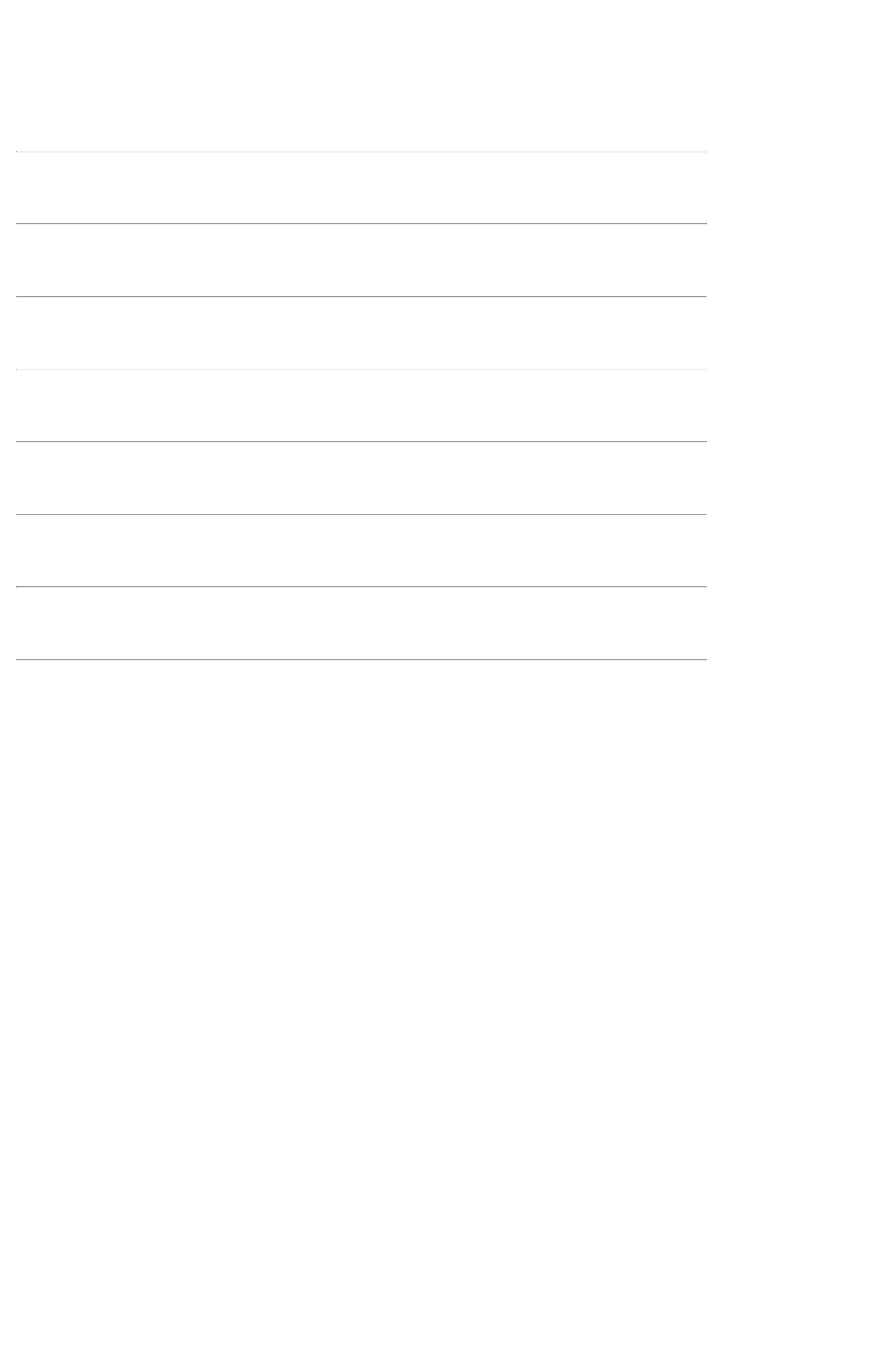 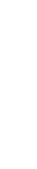 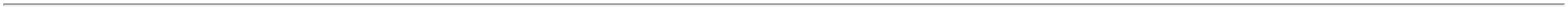 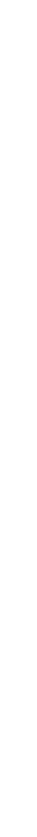 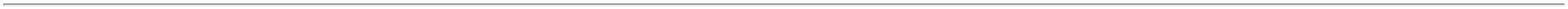 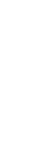 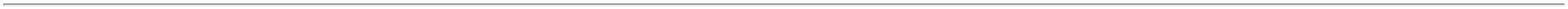 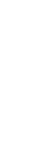 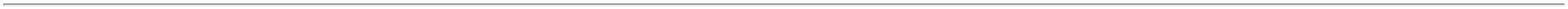 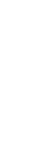 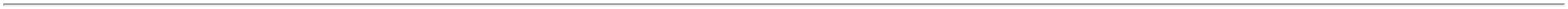 29/11/202216:59Rosana DeOliveiraMouraPONTEIRA PHILIPSPARAPARAFUSADEIRAPONTEIRAPHILIPS PARAPARAFUSADEIRA5CM - VONDERMarleneCustodia DeAraujoFornecedoresnão atingemfaturamento 4,9000 0,0000mínimo;R$R$R$49,00002222223443322-------AVULSAAVULSAAVULSAAVULSAAVULSAAVULSAAVULSAnullnullnullnullnullnullnull10 Unidade2 Unidade5CMLagares29/11/202216:59Rosana DeOliveiraMouraPONTEIRO P/MARTELETE SDSMarleneCustodia DeAraujoPONTEIRO P/5 MARTELETE SDS 20 60467X 250 MMR$R$R$23,7000------20 X 250 MM -MTX11,8500 0,0000Lagares29/11/202216:59Rosana DeOliveiraMouraMarleneCustodia DeAraujoREBITE DE REPUXO6 3/16 EM ALUMINIO - 19714UNIDADEREBITE POP 5 X30 MM - PACOTE- BLR$R$R$24,0000200 Unidade10 Unidade2 Unidade0,1200 0,0000Lagares29/11/202216:59Rosana DeOliveiraMouraMarleneCustodia DeAraujoSILICONEINCOLOR TUBOSILICONE INCOLORTUBO 280GR.R$R$R$158,000078904410415,8000 0,0000280GR - REFOCLagares29/11/202216:59Rosana DeOliveiraMouraTALHADEIRASEXTAVADAPARA CONCRETO20CM - SOUTOMarleneCustodia DeAraujoTALHADEIRASEXTAVADA PARA 44412CONCRETO 20CMR$R$R$76,700038,3500 0,0000Lagares29/11/202216:59Rosana DeOliveiraMouraTAMPA P/ RALOQUADRADO 100MMACO INOX C -UNIDADETAMPA P/ RALOQUADRADO100MM ACOMarleneCustodia DeAraujoR$R$R$125,0000399523995120 Unidade40 Unidade6,2500 0,0000INOX - RALINOXLagares29/11/202216:59TAMPA P/ RALOQUADRADO150MM ACOINOX COMRosana DeOliveiraMouraTAMPA P/ RALOQUADRADO 150MMACO INOX COMMarleneCustodia DeAraujoR$R$R$448,000011,2000 0,0000CAIXILHO - PEÇACAIXILHO -RALINOXLagares29/11/202216:59TINTA SPRAYMULTIUSO BRANCA60ML ->TINTASPRAY MULTIUSO 51580NA COR BRANCARosana DeOliveiraMouraMarleneCustodia DeAraujo3TINTA SPRAY NACOR BRANCO -TEKBONDR$R$R$116,800031-AVULSAnull-10 Unidade11,6800 0,0000Lagares29/11/2022EMBALAGEM COM16:59360ML.Rosana DeOliveiraMouraMarleneCustodia DeAraujoTRENA 05M -UNIDADETRENA 05M -THOMPSONR$R$R$54,800033232384055277--AVULSAAVULSAnullnull--5 Unidade10,9600 0,0000Lagares29/11/202216:59Rosana DeOliveiraMouraMarleneCustodia DeAraujoVEDA CALHA PUTUBO 280GR -TEK BONDVEDA CALHA P.U.R$R$R$183,600020 Unidade310ML9,1800 0,0000Lagares29/11/202216:59TotalParcial:R$11896.0896.05.546,9000Total de Itens da Cotação: 33Total de Itens Impressos: 33TotalGeral:R$5.546,9000Clique aqui para geração de relatório completo com quebra de página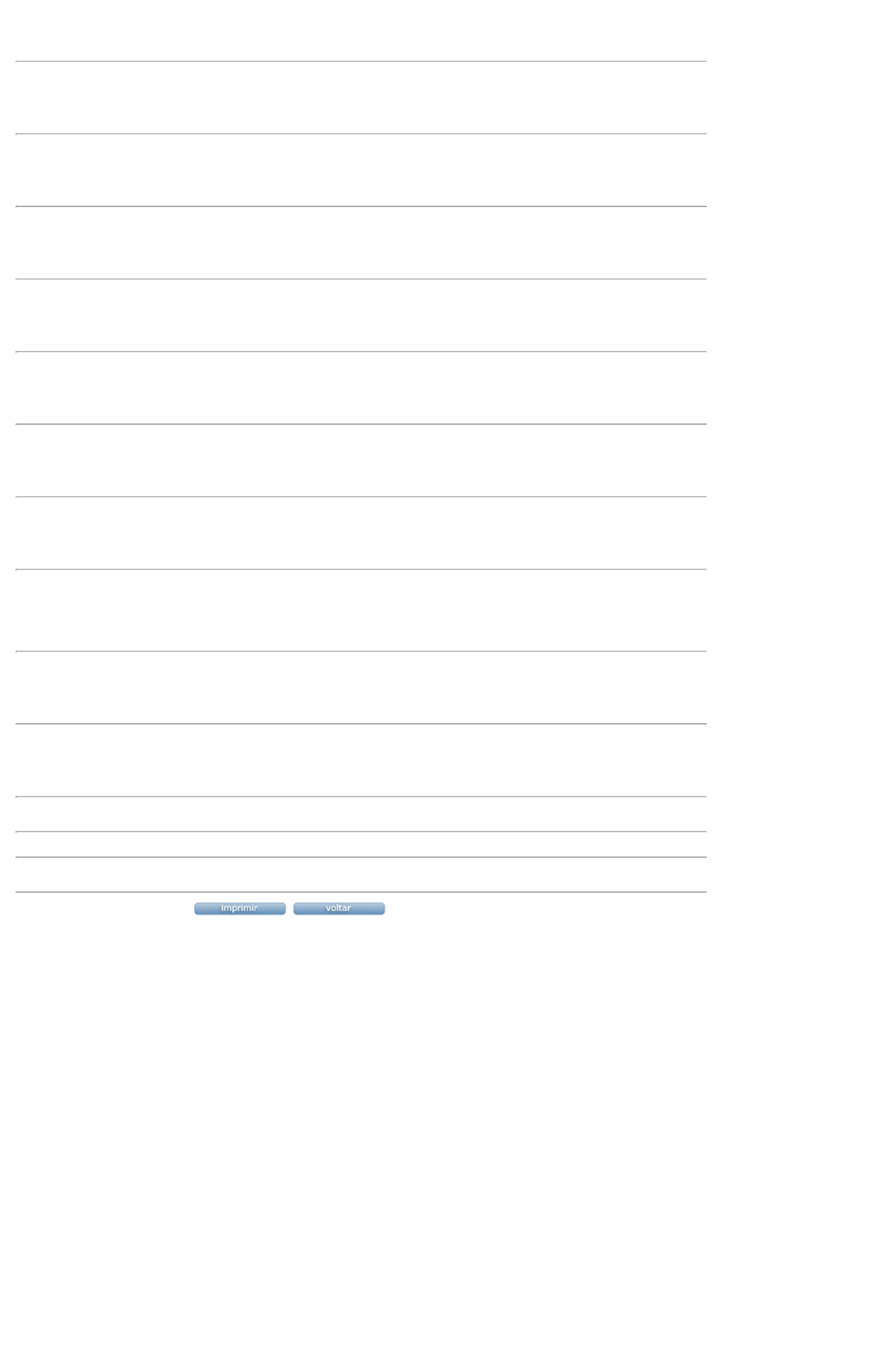 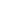 